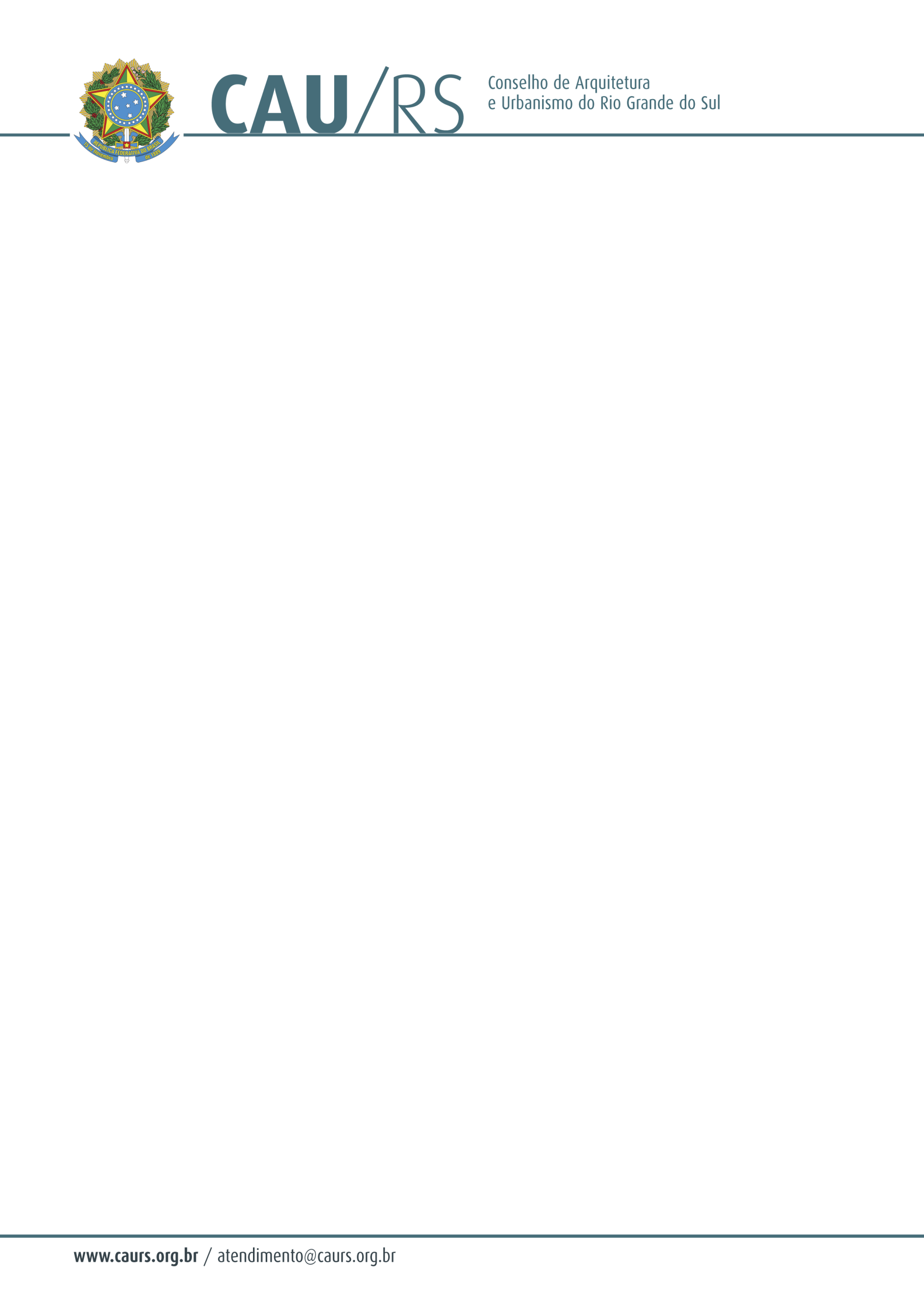 DELIBERAÇÃO DA COMISSÃO DE PLANEJAMENTO E FINANÇAS DO CAU/RSNº 125/2014, DE 13 DE MAIO DE 2014.Referente à aprovação das Primeira Reprogramação Orçamentária de 2014 do CAU/RS.A Comissão de Planejamento e Finanças do Conselho de Arquitetura e Urbanismo do Rio Grande do Sul, no uso das suas atribuições legais, reuniu-se no dia 13 de maio de 2014 e DELIBEROU pela aprovação da Primeira Reprogramação Orçamentária de 2014 do Conselho de Arquitetura e Urbanismo do Rio Grande do Sul.Fausto Henrique SteffenCoordenador da Comissão de Planejamento e Finanças